PUBLIC NOTICE REGULAR MEETING OF CITY COUNCIL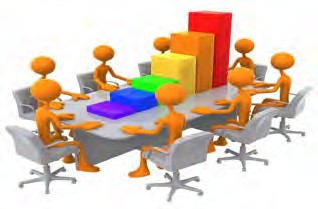 Regular Meeting of the City Council to be held onTuesday March 15, 2021Beginning at 6:30 p.m.THERE WILL BE A WORKSHOP AT 6:00 p.m.Please join us for workshop and meetingHeld via Cisco WebEx Video/TeleconferencingThere are no restrictions on Public Attendance.Meetings are now OPEN to Public attendance at City Hall 120 Freeman Drive, Thorne BayJoin by meeting link:	Meeting link:https://cityofthornebay.my.webex.com/cityofthornebay.my/j.php? MTID=m42b083fd76962762fbfe73f3a84b405bMeeting number: 182 229 9375Password:	D4gxVSXpz84 (34498797 from phones and video systems)More ways to joinJoin by video systemDial 1822299375@webex.comYou can also dial 173.243.2.68 and enter your meeting number.Join by phone +1-408-418-9388   Access code: 182 229 9375